Grade Level: Kindergarten		Subject: English Language Arts And Reading		Unit Number and Title: Unit 05A: Rediscovering Literary Text	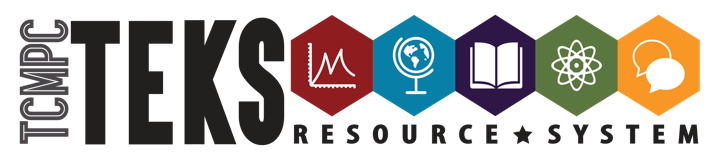 IFD Planning Guide(ELAR)Grade Level: Kindergarten		Subject: English Language Arts And Reading		Unit Number and Title: Unit 05B: Connecting as Readers and Writers	IFD Planning Guide(ELAR)PA# __1__:Demonstrate letter sound correspondence to decode and spell CVC words.PA# __2__:After listening to a story read aloud, draw pictures and/or dictate words on a provided graphic organizer to identify elements of the story (setting, character, and key events) and sensory details (e.g., sight, sound, smell, taste, touch) used by the author. In a teacher- guided small group, use the completed graphic organizer and your own ideas to verbally describe the characters in the story and the reasons for their actions.PA# __3__:Dictate or write sentences in chronological sequence to tell a story about real or imagined events. With adult assistance, revise your story to add descriptive words and prepositions (e.g., in, on, under, over).PA# __4__:Independently write a short poem (e.g., couplet). Edit (with adult assistance) your poem by leaving spaces between letters and words. Read your poem aloud to others.TEKS (KS/SE):K.2G, K.2I, K.3B, K.17A, K.18A, K.18BTEKS (KS/SE):K.6A, K.6C, K.8B, K.Fig19DTEKS (KS/SE):K.13A, K.13B, K.13C, K.14A, K.16A.iii, K.16A.iv, K.17ATEKS (KS/SE):K.3B, K.13A, K.13D, K.13E,K.14B, K.17A, K.18AMini-lesson Topics:Decode CVC wordsSpell CVC wordsMini-lesson Topics:Elements of a story (setting, character, key events)Author’s use of sensor details (5 senses)Graphic organizeCharacterization- describe character and the reasons for their actionsMini-lesson Topics:Write SentencesChronological sequence to of a storyStory (real or imagined)ReviseDescriptive wordsPrepositionsMini-lesson Topics:WriteShort poem (e.g. couplet)EditLeaving spaces between letters and wordsRead aloudPA# __1__:When presented with a prepared list of 3-5 compound and non-compound words, underline the compound words. For each underlined word, circle the two shorter words that make up the compound word.PA# __2__:Demonstrate letter sound correspondence to decode CCVC words.PA# __3__:While listening to a well-known fable or folktale, show thumbs when you hear a recurring phrase or character. Next, discuss the big idea of the folktale or fable with a partner or small group and connect it to a personal experience. Individually, draw pictures and/or write words to explain your personal connection to the big idea.PA# __4__:Read or listen to an expository text. On a provided graphic organizer draw and label a picture to identify the topic of the text. Next, draw pictures and/or write words to explain connections you have to the text. Note:For the graphic organizer, make a simple 4-section chart. Label the first section Topic. Label each of the remaining sections with one of the following connections: Text to Self, Text to Text, Text to Community. Add simple graphics to support the types of connections (e.g., person, book, globe) and leave space below each label for pictures and words.PA# __5__:Use the writing process and appropriate conventions to write or dictate a real or imagined story. Put the sentences in a chronological sequence. Add illustrations to your story and share it with others in a class bookTEKS (KS/SE):K.5BTEKS (KS/SE):K.3BTEKS (KS/SE):K.6B, K.6D, K.Fig19FTEKS (KS/SE):K.9A, K.10A, K.Fig19FTEKS (KS/SE):K.13A,  K.13B,  K.13C,  K.13D,K.13E,  K.14A,  K.17A,  K.18A   Mini-lesson Topics:Compound wordsUnderstand that compound words are made up of smaller wordsMini-lesson Topics:Decode CCVC wordsMini-lesson Topics:Fable or folktaleRecurring phrase or characterBig ideaMake connections text to selfMini-lesson Topics:Expository textGraphic organizerTopicConnections: text to text, text to self, text to worldMini-lesson Topics:Writing processConventions of writingSentencesChronological sequenceIllustration Day 1Day 2Day 3Day 4Day 5Day 6Day 7Day 8Day 9Day 10Day 11Day 12Day 13Day 14Day 15Day 16Day 17Day 18Day 19Day 20Day 21Day 22Day 23Day 24Day 25